*koolipiim- Euroopa Koolipiima programmi alusel Euroopa Liidu poolt subsideeritud piimatooded**koolipuuviljad – Euroopa Koolipuuvilja programmi alusel Euroopa programmi Liidu poolt subsideeritud puu-jajuurviljad*** Seoses laste arvu muutumisega võimalikud menüüs muudatusedEsmaspäev 19.02.2018Hommikusöök:   Neljaviljahelbepuder võiga                              Maasikatoormoos                              Tee Puuviljapaus:      Banaan    Lõunasöök:          Kalasupp hapukoorega                              Täistera rukkileib                              Hautatud v.kapsas hakkliha-ja riisiga                              (hapukoorega)                          Õhtuoode:            Naturaalne omlett                              Võileib                              Peedisalat toiduõliga                              Keefir*. Väske puuvili                         Neljapäev 22.02.2018Hommikusöök:     Riisipuder võiga                                 Vaarikatoormoos                                Piim* Puuviljapaus:        Pirn**Lõunasöök:            Kartuli-klimbisupp, peenleib                                  Peenleib                                Tatrahautis hakkliha-ja porgandiga                                Kapsa-õunasalat toiduõligaÕhtuoode:              Hautatud köögiviljad võiga (sõim)                                Leib, tee                                Vinegrett hapukurgiga                                Värske puuvili                               Teisipäev 20.02.2018Hommikusöök:    Odratangupuder võiga                               Sepik moosiga                              Piim*Puuviljapaus:       Õun**Lõunasöök:           Läätsesupp                                Peenleib                               Porgandi-kanahautis                               Kartuli-kaalikapüree, tomatÕhtuoode:            Nuudli-kohupiimavorm                              Kissell (mahla.kontsentr.)                              Värske puuviliReede 23.02.2018Hommikusöök:      Nuudlid piimaga                                Küpsis                                Soe kuiv.puuviljajookPuuviljapaus:         ApelsinLõunasöök:           Borš värske kapsa ja kartuliga                                 Täistera rukkileib                                Hakklihakaste hapukoorega                                Kartuli-porgandipüree                                Värske salat toiduõligaÕhtuoode:              Kohupiima-marjavaht                                Piim*                                Värske puuvili                                                                                          Kolmapäev 21.02.2018Hommikusöök:    Mannapuder võiga                               Sai riivjuustuga                              Kakaojook piimaga Puuviljapaus:       Riivutud porgand (sõim)                               Porgand (aed)Lõunasöök:          Värskekapsasupp hapukoorega                               Täistera rukkileib                              Kalapikkpoiss, piimakaste                              Kartulipüree                              Hiinakapsa-paprikasalat õlikastmegaÕhtuoode:            Piima-hirsisupp, sai munavõiga (sõim)                              Suured pannkoogid (aed)                              Hapukoore-keedisevaht (aed)                              Piim*. Värske puuvili                                     NÄDALAMENÜÜ 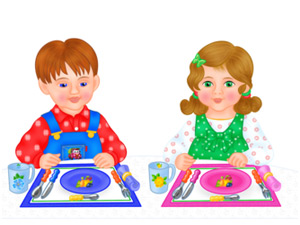 